Консультация учителя-логопеда по теме «Какие трудности в овладении процессом чтения могут возникать у ребёнка».Уважаемые родители!В последние годы отмечается значительный рост количества детей с различными трудностями обучения в начальной школе. От 20 до 60% учащихся начальной школы имеют трудности формирования навыков чтения и письма, а у значительной части детей они сохраняются и при переходе в основную школу. Успешность обучения каждого ученика зависит от свойственного ему уровня развития и речевой готовности к школе, которая формируется задолго до поступления в первый класс.Качество учебной деятельности зависит от того, насколько у ребенка были сформированы следующие предпосылки в дошкольном периоде:— хорошее физическое развитие развитая и мелкая моторика пальцев рук ребенка;— нормальное функционирование центральной нервной системы;— владение знаниями и представлениями об окружающем мире (пространство, время, счётные операции);— произвольное внимание, опосредованное запоминание, умение слушать учителя;— познавательная активность, желание учиться, интерес к знаниям, любознательность; психологическая готовность к обучению (осознание им общественной значимости его новой деятельности);— готовность к совместной с другими детьми работе, сотрудничеству, взаимопомощи;— усвоение ребёнком родного языка как средства общения, а именно:а) ребёнок должен владеть правильным, чётким произношением всех звуков (сформированность звуковой стороны речи);б) ребёнок должен умение слышать и различать (то есть дифференцировать) фонемы (звуки) родного языка (сформированность фонематических процессов) и быть готов к звуко-буквенному анализу и синтезу звукового состава речи, позволяющему безошибочно определять количество звуков в слове и порядок их следования друг за другом;в) знать буквы и чётко различать их по виду, поскольку каждый записываемый звук должен быть обозначен при помощи вполне определенного буквенного знака;г) уметь пользоваться разными способами словообразования: правильно употреблять слова с уменьшительно-ласкательным значением, образовывать слова в нужной форме, выделять звуковые и смысловые различия между словами (меховая, меховой), образовывать прилагательные от существительных (из соломы – соломенная, дождь – дождливая, у лисы лапа – лисья);д) пользоваться развёрнутой фразовой речью, уметь правильно строить предложения, уметь составлять предложения по опорным словам и картинкам, пересказывать текст, сохраняя смысл и не нарушая связь слов в предложениях, составлять самостоятельно рассказ-описание любого предмета. Цель обучения чтению – раскрытие смысловых связей (понимание) речевого произведения, представленного в письменном виде. Для того чтобы научиться читать, необходимо выработать определенные навыки и умения. Беглость чтения зависит от того, как, каким способом ребёнок научился читать. А способ чтения напрямую зависит от возраста читателя. Известны пять основных способов чтения: 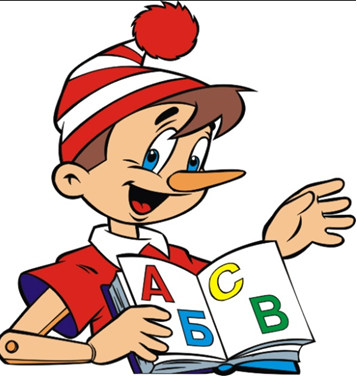 1)	побуквенное, отрывистое, 2)	слоговое, 3)	плавное слоговое,4)	плавное слоговое с целостным прочтением отдельных слов, 5)	чтение целыми словами и группами слов.Основная задача обучения ребёнка чтению: в 1 классе – это плавное послоговое чтение и слитное чтение односложных и двусложных слов; во 2 классе – ребёнок должен овладеть способом чтения целыми словами, при этом допускается чтение по слогам сложных по слоговой структуре и неясных по смыслу слов;в 3-4 классах – формирование у детей способности чтения целыми словами и группами слов вслух и про себя.  Чтение является сложным актом, который включает в себя технические навыки и процесс понимания смысла читаемого. Эти две стороны находятся между собой в теснейшей взаимосвязи и оказывают взаимное влияние друг на друга. Совершенная техника приводит к быстрому и точному пониманию смысла, а более лёгкий в смысловом отношении текст читается быстрее и без ошибок. Темп чтения, а также его скорость находится в прямой зависимости от способа чтения ребёнка, его индивидуальных и психофизиологических особенностей, и не могут оцениваться без понимания прочитанного. Оптимальный темп чтения должен быть приближен к скорости разговорной речи ученика.Под техникой чтения понимается умение узнавать написанные буквы, правильно соотносить их со звуками и произносить их в указанном порядке в виде слогов, слов и предложений (Т. Г. Егоров).В процессе обучения чтению ученики под руководством учителя упражняются и в технике чтения, и в понимании прочитанного. Однако значение работы по формированию и автоматизации технических навыков часто недооценивается, и основной акцент учителя перемещают на смысловое чтение в ущерб технике. Торопясь переключать ребёнка на работу со смыслом прочитанного, мы нарушаем естественный психологический процесс формирования чтения и создаём условия для появления ошибок.Что же представляет собой этот процесс?В начале обучения чтению ребёнок учится декодировать написанное слово в звучащее: опознавать букву и соотносить её со звуком, соединять несколько букв в слог и несколько слогов в слово. Эти технические операции поглощают всё внимание учащегося. Все его умственные усилия направлены именно на процесс декодирования, при этом понимание читаемого текста затруднено, на него просто не хватает интеллектуальных сил. Постепенно технические операции автоматизируются, уходят в подсознание, и внимание ученика концентрируется на понимании смысла текста.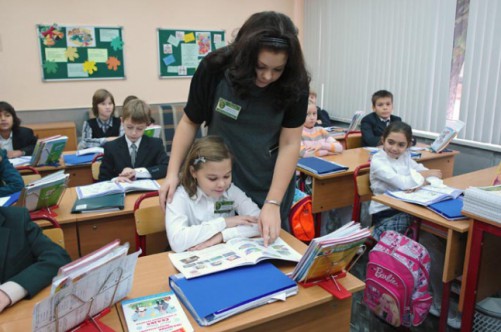 Все названные умения формируются поэтапно во времени, они «зреют», как зреет плод. На каждом этапе появляются и развиваются конкретные навыки. Переход на последующий этап возможен только тогда, когда ребёнок овладеет всеми умениями текущего этапа. И не только овладеет, но и достигнет определённого уровня их автоматизации.Но каждый ребёнок в своём развитии индивидуален, поэтому у кого-то из детей умения текущего этапа не успевают «созреть», т. е. достаточно автоматизироваться за то время, которое отведено школьным планированием. Значит, для следующего этапа не подготовлен фундамент. Когда материал для чтения усложняется, учащийся начинает отставать от других, попадает в группу слабоуспевающих, и не потому что не может понять и научиться, а потому что не успел научиться.Исследования психологов показывают, что чаще всего сбой происходит на этапе слияния слогов в слова и понимания смысла слова. Вместе с тем именно этот этап является важнейшим, поскольку он закладывает основы для смыслового чтения.На предыдущем этапе ребёнок должен был научиться соединять несколько букв в слоги и прочитывать за одно движение глаз наиболее типичные слоговые структуры (ас, са, мак, кто, стул, рост, фрукт, строй, всплыл).На этапе слияния слогов в слова каждый слог читаемого слова откладывается в оперативной памяти как его часть, затем слоги синтезируются в слово, и ребёнок опознаёт прочитанное слово, понимает его смысл.Далее прочитанные и понятые слова откладываются в оперативную память уже как частица предложения. Успешный синтез слов в предложение можно считать следующим этапом – этапом синтеза предложения.Перевести ученика на этап синтеза предложения, не отработав этап синтеза слова, равносильно тому, чтобы заставить молодого атлета, поднимавшего штангу весом 70 кг, поднять сразу 100 кг. Поднять-то он её может и поднимет, но с каким напряжением, и какой при этом вред нанесёт своему организму!Уверенное владение навыком чтения является одним из основных условий успешности детей в учении. Однако читательские навыки сегодняшних школьников вызывают серьёзную тревогу и у педагогов, и у родителей.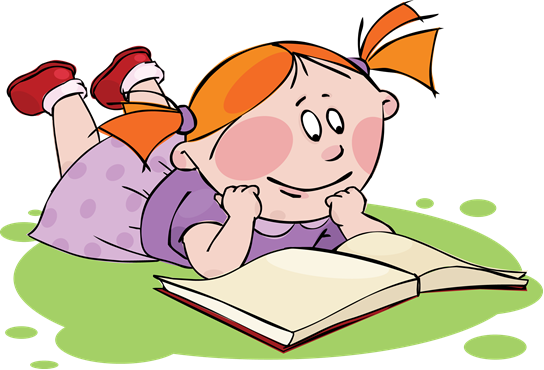 Как помочь детям справиться с трудностями при чтении? Обычно эту проблему родители пытаются решить очень простым способом: заставляют ребёнка больше читать. И сидит ученик над книгой, обливаясь слезами и испытывая к ней тихую ненависть. Прежде чем заставлять ребёнка больше читать, нужно выяснить, в чём исходные причины трудностей. И только выяснив это, мы поймём, какую помощь ему необходимо оказать.Для того чтобы знать, с чем связаны основные трудности обучения чтению на начальных этапах, проанализируем виды трудностей и возможные причины.•	Плохо запоминает конфигурацию букв, затрудняется в различении близких по конфигурации букв (п-н, в-а, г-т), путает буквы при чтении. Возможные причины: недостаточная сформированность зрительно-пространственного восприятия, зрительной памяти.•	Перестановка букв при чтении (рак – кар, нос – сон). Возможные причины: недостаточная сформированность зрительного восприятия.•	Замена букв (фонетически или артикуляционно близких согласных звуков: свистящих – шипящих, твёрдых – мягких, звонких – глухих), неправильное произношение при чтении. Возможные причины: недостаточная сформированность звукобуквенного анализа, нарушение произношения, трудности артикуляции; несформированность механизмов организации деятельности (трудности концентрации внимания).•	Трудность слияния букв в слоги и слова при чтении, побуквенное чтение. Возможные причины: недостаточная сформированность зрительно-пространственного восприятия, зрительной дифференцировки; трудности концентрации внимания; неправильная методика обучения.•	Пропуски слов, букв. Возможные причины: трудности концентрации внимания, выраженное напряжение, утомление, неустойчивая работоспособность.•	Пропуски букв, слогов, угадывание, возвратные движения глаз. Возможные причины: форсирование скорости чтения, выраженное напряжение, утомление.•	Быстрый темп чтения, но плохое восприятие прочитанного. Возможные причины: форсирование скорости чтения.•	Очень медленный темп чтения (побуквенное или слоговое, без продвижения в течение года). Возможные причины: недостаточная сформированность зрительного восприятия, звукобуквенного анализа, трудности артикуляции; трудности концентрации внимания.•	Медленный темп чтения (но есть продвижение в течение года). Возможные причины: индивидуальные особенности темпа деятельности.Можно также отметить, что отсутствие усидчивости, проблемы с концентрацией внимания мешают тому, чтобы в ребенке проснулся интерес к чтению. Низкий уровень оперативной памяти – ребёнок берётся за рассказ, но уже через 5 минут не может даже назвать имена главных героев.
Ограниченный словарный запас не позволяет ученику точно понимать смысла прочитанного, поэтому ребёнок не получает удовольствия от времяпровождения с книгой. Недостаточная практика и возложение ответственности за формирование у ребенка навыка чтения только на учителя – в ребенке не просыпается желание взяться за книгу, чтению он уделяет время только при выполнении домашнего задания.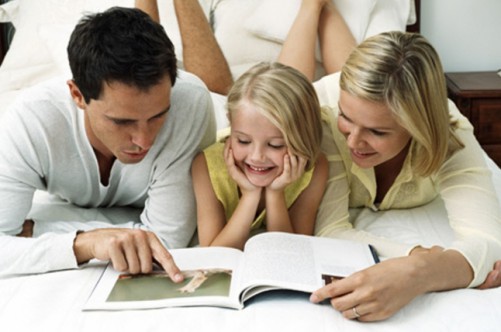 Мы видим, что трудности в обучении детей чтению могут быть вызваны расстройством устной речи и различными психологическими причинами: низким уровнем слухового и зрительного восприятия и ориентировки в пространстве; недостаточностью в развитии внимания, памяти, мышления, несформированностью приёмов учебной деятельности; индивидуально-типологическими особенностями ребенка.Ошибки чтения закономерно встречаются у всех детей на начальных этапах овладения навыком чтения. Они случайны и вариативны. Могут наблюдаться при утомлении, вследствие невнимательности. Это нестойкие ошибки и быстро исчезают. Если ошибки носят стойкий, повторяющийся характер или ребёнок неспособен овладеть навыком слогослияния и автоматизированным чтением целыми словами, то это частичное нарушение процесса чтения – дислексия. Чтобы такому ребенку чтение давалось наравне со сверстниками, ему придется прилагать больше усилий и заручиться поддержкой родителей и опытных специалистов. Так как актуальной проблемой является выявление детей школьного возраста, страдающих дислексией, рекомендую ознакомится с информацией, представленной на SLOGY — онлайн-платформе для детей, их родителей и специалистов по формированию навыков чтения и коррекции дислексии. https://edu.slogy.ru/Чтобы выяснить, какие трудности возникают у ребёнка и какова их причина, а также для проведения необходимой коррекционной работы необходимо обратиться к учителю-логопеду. Главная задача родителей – вызвать любовь и интерес к чтению.Составитель: учитель-логопед ОЦДиК Стефаненко Светлана Николаевна.